图 书 推 荐中文书名：《怒海救援》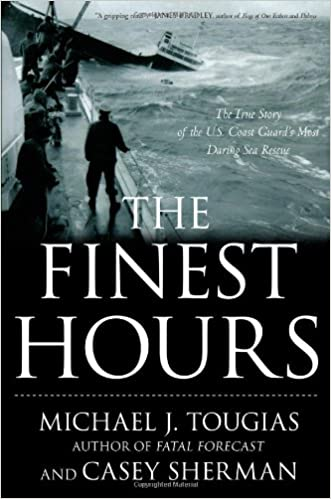 英文书名：THE FINEST HOURS: THE TRUE STORY OF THE U.S. COAST GUARD'S MOST DARING SEA RESCUE作    者：Michael Tougias, Casey Sherman出 版 社：Scribner代理公司：InkWell/ANA/Lauren Li页    数：224页出版时间：2009年5月代理地区：中国大陆、台湾地区审读资料：电子稿类    型：大众文学版权已授：2017年授权北京联合出版公司，版权已回归。中简本出版记录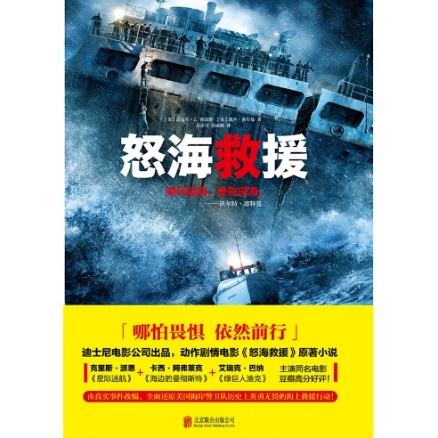 书  名：《怒海救援》作  者：（美）格雷格·贝娄出版社：北京联合出版公司译  者：姜忠伟，张丽颖出版年：2017年5月页  数：240页定  价：39.5元装  帧：平装内容简介：★影视小说销量良好。取材自真实事件，描写细致而真实，全面还原事件始末，带给读者身临其境之感。    ★改编自本书的电影《怒海救援》已经上映，由知名好莱坞男星克里斯·派恩、卡西·阿弗莱克、艾瑞克·巴纳等主演，在影迷和粉丝心中备受推崇，获得豆瓣高分好评！    ★《柯克斯书评》《里士满时讯报》《纽约时报》等媒体联合推荐。    ★本书作者备受欢迎。凯西·谢尔曼被评为“美国优秀的畅销书作家”和“受欢迎的公众演说家”，还曾提名艾美奖。而迈克尔·图加斯是纽约时报畅销书作家，还是知名的媒体撰稿人。    有些事你必须得去做，哪怕无比危险。    1952冬天，新英格兰遭受多年来最残酷的东北风，冰冷的大西洋变得狂暴而危险，两艘满载的邮轮陷入困境，70英尺高的海水切断了坚硬的钢制船身。海岸救援队的4名队员临危受命，毅然出海营救。在等待的过程中，被困船员坚守在断裂的油轮上，靠着礁石停住船身。而救援队员凭借顽强的意志与丰富的经验，用荷载12人的小艇救下了32个人，艰难地安全归来。    本书全面还原了美国海岸警卫队历史上最值得铭刻的救援行动。救援者的坚持和被救者的冷静，无一不闪烁着人性的光辉。哪怕在最危险的时刻，勇气也能够战胜一切。作者简介：    凯西·谢尔曼（Casey Sherman），美国著名畅销书作家，《时尚先生》、《赫芬顿邮报》等媒体的撰稿人，已出版七本作品，他被评为“美国最优秀的畅销书作家”和“受欢迎的公众演说家”，曾提名艾美奖。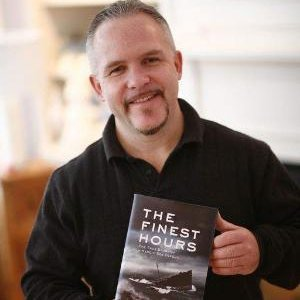 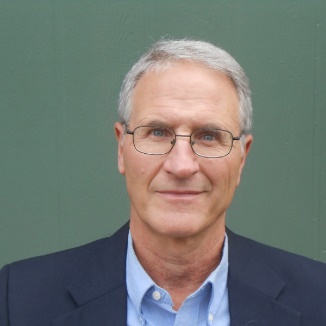 迈克尔·图加斯（Michael Tougias），作家，已出版个人及合作作品24部，部分作品被美国图书学会评为“编辑推荐”的“年度最佳图书”。他还为多家出版物撰稿，包括《纽约时报》和《波士顿环球报》。媒体评价：“65年后，这个故事依旧惊心动魄，超乎想象。”——《科德角编年史》“扣人心弦的海岸警卫队英雄故事，情节丰富的海上救援纪实。”——《柯克斯书评》“很欣慰，这世上仍有真英雄，这简直难以置信。”——《康科德观察》“图加斯和谢尔曼生动讲述了海岸警卫队员令人着迷的故事。这些队员在极端条件下实施救援，承受了巨大的心理压力。故事发生在1952年。那天晚上，救生人员、接应船船员和直升机机务人员团结协作，表现出色，真正的奇迹是永恒的。"——美国海岸警卫队前指挥官詹姆斯·洛伊《怒海救援》目录序言章一查  塔姆救生艇站第二章　彭德尔顿号第三章　梅塞堡垒号第四章　这不可能是真的第五章　驾驶36500号出海第六章　查塔姆浅滩爆炸第七章　查塔姆动员第八章“他漂浮在水面”第九章　万念俱灰的人们第十章　一个都不能少第十一章　36英尺的小艇上有36人第十二章　喧嚣的查塔姆第十三章　梅塞号船开始倾覆谢谢您的阅读！请将反馈信息发至：李文浩（Lauren Li）安德鲁·纳伯格联合国际有限公司北京代表处北京市海淀区中关村大街甲59号中国人民大学文化大厦1705室邮编：100872电话：010-82449901传真：010-82504200Email：Lauren@nurnberg.com.cn网址：http://www.nurnberg.com.cn
微博：http://weibo.com/nurnberg豆瓣小站：http://site.douban.com/110577/新浪微博：安德鲁纳伯格公司的微博_微博 (weibo.com)微信订阅号：ANABJ2002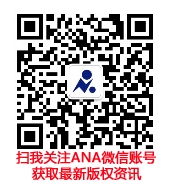 